KLASA: 007-05/24-02/3URBROJ:2182-47-24-1  Šibenik,  8. ožujka  2024.   PREDMET: Poziv Pozivate se dana   13. ožujka 2024.  god. (srijeda)   u  19. 15. sati  na  dvadeset i petu  sjednicu Školskog odbora Medicinske  škole koja će se održati u prostorijama Škole, Ante Šupuka 29, u školskoj  čitaonici. DNEVNI RED:	Pravilnik o radu Pravilnik o provedbi postupka jednostavne nabave Pravilnik o vlastitim prihodima, donacijama i sredstvima posebne namjene Prijedlog Statuta ŠkolePrethodna suglasnost za zasnivanje radnog odnosa i usklađivanje Ugovora o radu sukladno Zakonu o plaćama u državnoj službi i javnim službama Oslobađanje učenika povećanih troškova obrazovanja Razno Predsjednica Školskog odbora: Vanja Letica, dr. med. Dostaviti: Anita Donđivić, prof.   Krešimir Škugor, prof. Vanja Letica, dr. med. Emilija Markoč, dipl. učiteljDiana Dulibić, dipl.iur.Jasminka Brkičić, dr. med. Ana Žepina Puzić, mag.sestrinstva Oglasna ploča ŠkolePrilozi: Zapisnik sa  24. sjednice Školskog odbora, s prilozima Pravilnik o radu Pravilnik o provedbi postupka jednostavne nabave Pravilnik o vlastitim prihodima, donacijama i sredstvima posebne namjene Prijedlog Statuta ŠkolePrethodna suglasnost (2x) Suglasnost osnivača za oslobađanje povećanih troškova obrazovanja MEDICINSKA   ŠKOLAŠIBENIK 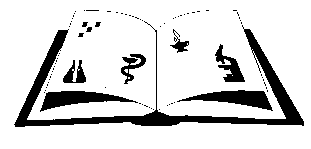 Matični broj: 3875865                      OIB: 42369583179Ante Šupuka bb (p.p. 75), 22000 Šibenik  Centrala: 022/331-253; 312-550 Fax: 022/331-024ŠIFRA ŠKOLE U MINISTARSTVU: 15-081-504e-mail: ured@ss-medicinska-si.skole.hr web: www.ss-medicinska-si.skole.hr